Silikonska brtva SI 180Jedinica za pakiranje: 1 komAsortiman: K
Broj artikla: 0175.0242Proizvođač: MAICO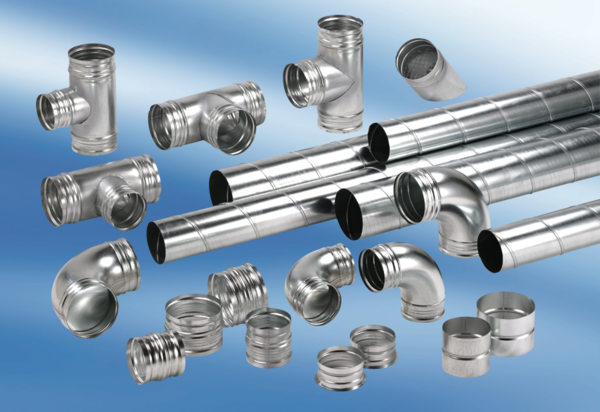 